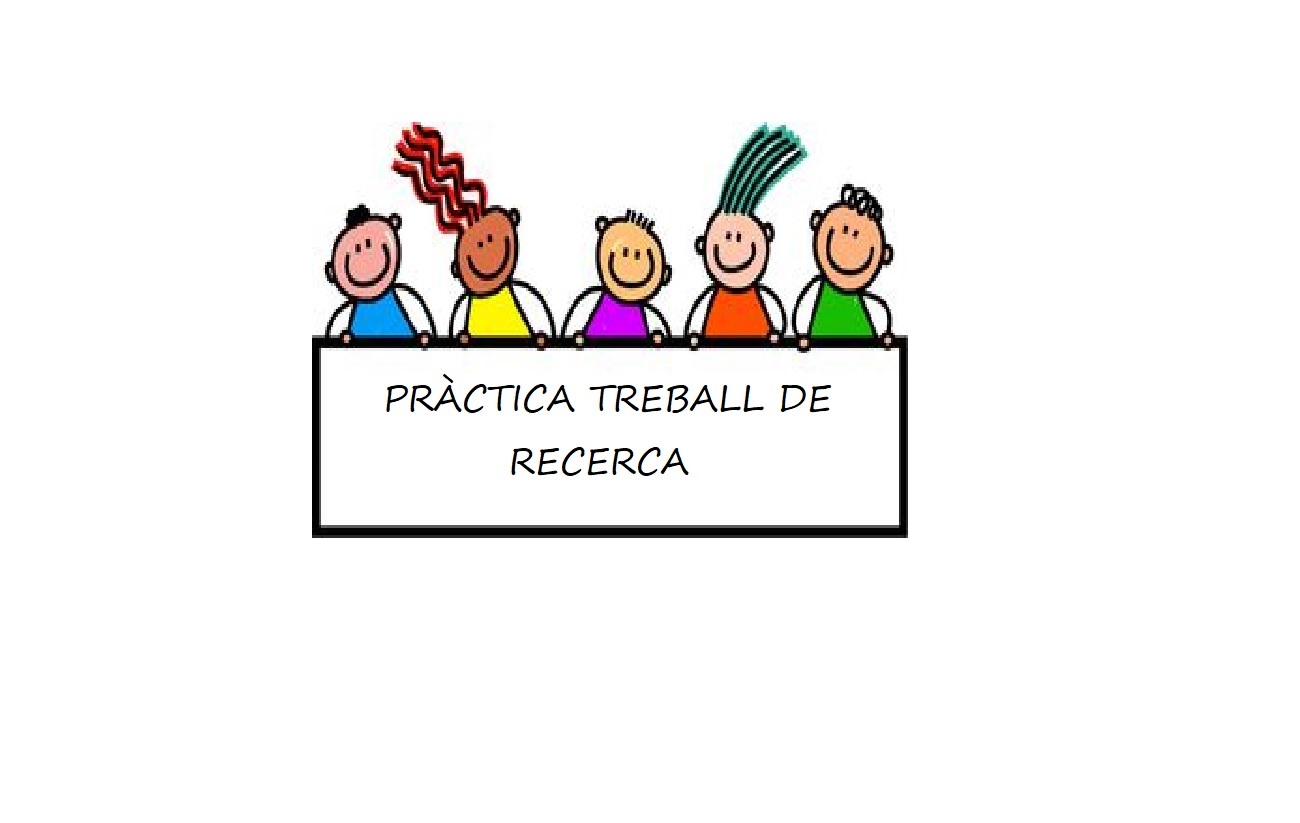 Hola nois i noies!Com esteu? Desitgem que estigueu bé, bonics i boniques.Nosaltres som la Jessica i la Beth, estudiants de batxillerat. Estem fent un treball de recerca i necessitem que feu aquestes petites activitats per col·laborar una mica amb nosaltres, que ja ens han dit les mestres que sou molt treballadors, i ho volem comprovar... Realment ens hagués agradat estar amb vosaltres i conèixer-vos una mica, però degut al COVID-19 no ha estat possible.Gràcies per ajudar-nos, quan aquesta situació acabi anirem a conèixer-vos si és possible, una abraçada ben forta!LISTENING ACTIVITY:1. Listen and circle the correct option.( per poder escoltar l’audio haureu de clicar aquest link, només heu de escoltar l’audio i realitzar aquesta activitat).https://www.liveworksheets.com/worksheets/en/English_as_a_Second_Language_(ESL)/Listening_comprehension/Leisure_activities_listening_qq19263fgVOCABULARY AND GRAMMAR ACTIVITIES:1. Put the letters in order and then, match the word with the correct picture.2. Match the words to their definitions..1. Is a sport that we usually do it in winter, snow is necessary → 2. Is a sport played by two or four players, that we need a racket and we must to pass the steering wheel over the net→ 3. Is a sport played by two teams and players kick the ball to each other and try to score goals → 4. We move all the body with the rhythm of the music→ 5. This is sport it can be played in the beach or in a pavilion, we must to pass the ball over the net→				3. Put the name of the sport in each image and then make a sentence with each sport.READING ACTIVITIES:1.Read and answer the questions.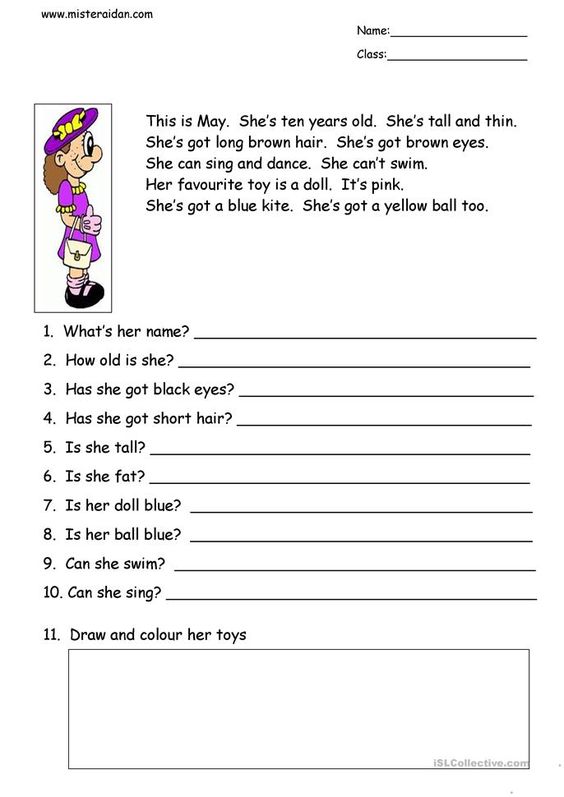 How old is May? How is her hair?What is the color of her eyes?What activities does she do? What activity she doesn’t do?What and how is her favorite toy?WRITING ACTIVITY:2. Now it is your turn, write about yourself, like May did. (5 lines)I am… (your name) and I am … (your age) years old. I am… (height) and (weight). I have got (long/medium/short) hair. I have got (colour) eyes. In my free time, I like + ing … (activitat que t’agradi fer). My favourite toys are ... (joguines) 1. Sam likes riding a bike  True False2. Sam likes riding horsesTrueFalse3. Nick likes fishing with his dadTrueFalse4. Jill loves playing the guitarTrueFalse5. Jill hates going to schoolTrueFalse6. Kim likes eating cakesTrueFalse7. Sam likes his toy tigerTrueFalse8. Lucy likes readingTrueFalse9. Tom likes swimmingTrueFalse10. Tom likes ice-creamTrueFalse LOGF                       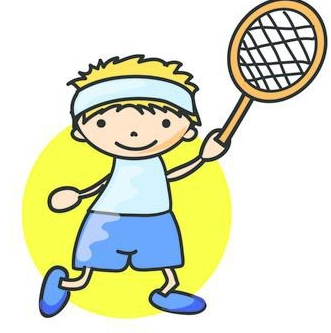 MMWSIGIN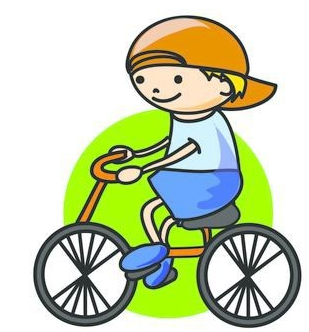 NNTESI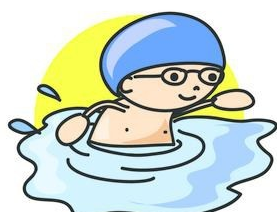 CILYCGN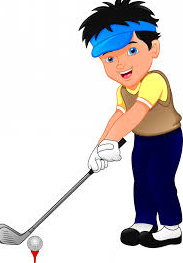 ASKITNG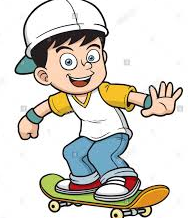 Football   Volleyball   Skiing   Badminton   Dancing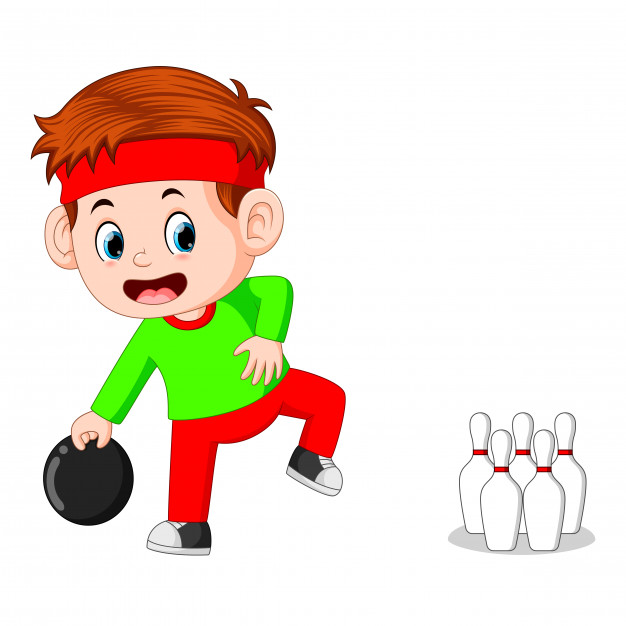 ------------------------------------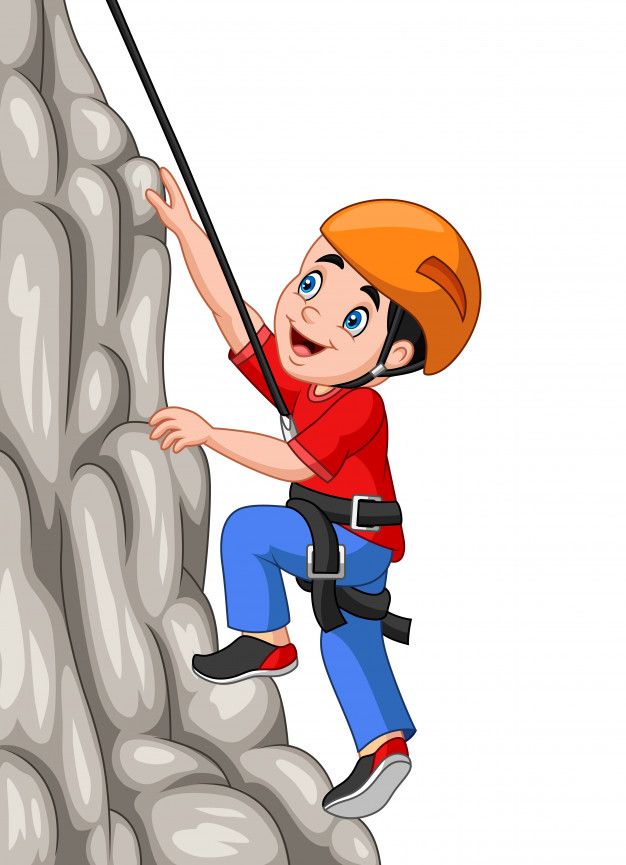 ------------------------------------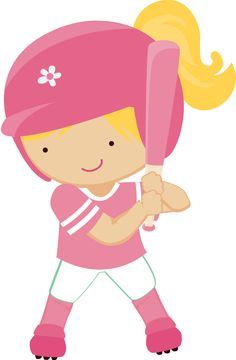 ------------------------------------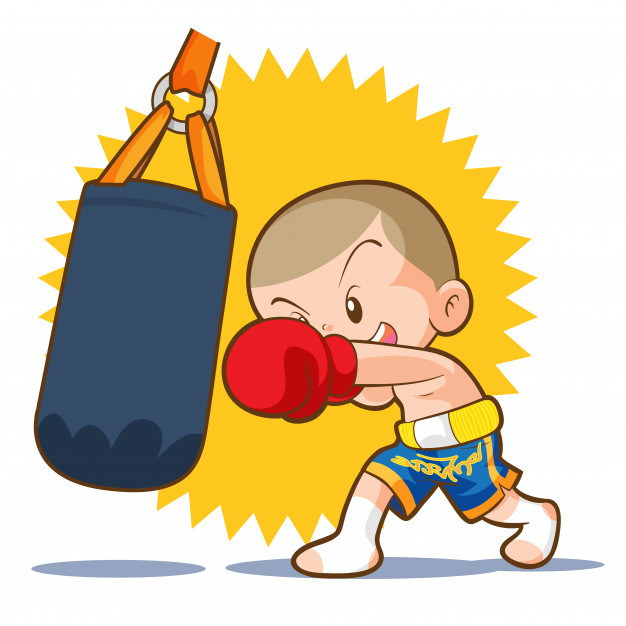 ------------------------------------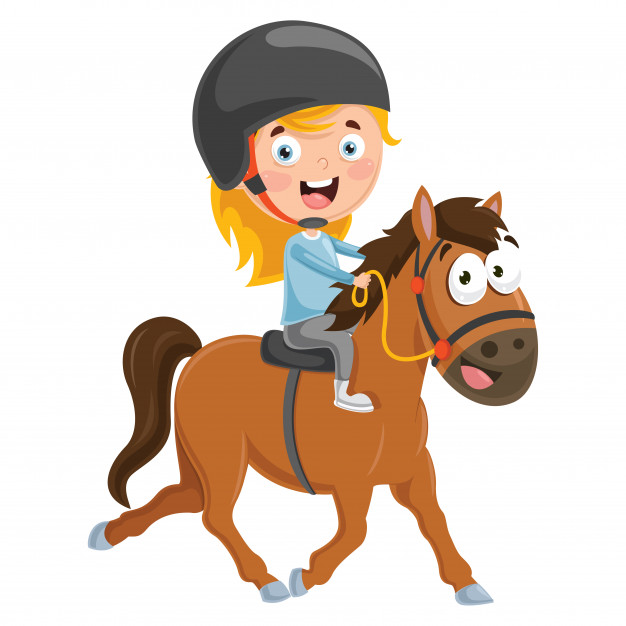 ------------------------------------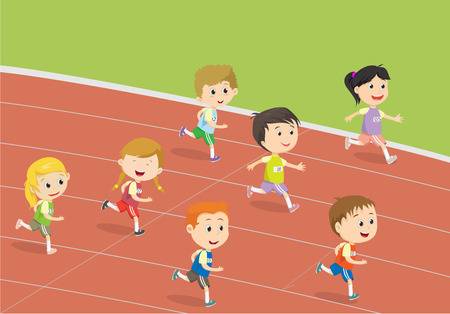 ------------------------------------